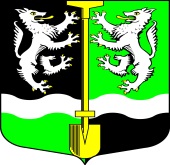 	            СОВЕТ  ДЕПУТАТОВМУНИЦИПАЛЬНОГО ОБРАЗОВАНИЯСЕЛИВАНОВСКОЕ  СЕЛЬСКОЕ ПОСЕЛЕНИЕВОЛХОВСКОГО МУНИЦИПАЛЬНОГО РАЙОНАЛЕНИНГРАДСКОЙ ОБЛАСТИ                                                         ЧЕТВЕРТОГО СОЗЫВА                                                        РЕШЕНИЕ     От 15  ноября  2019года                                                       №15      Рассмотрев представленный администрацией муниципального образования  Селивановское  сельское  поселение проект бюджета муниципального образования Селивановское сельское  поселение на 2020 год, заслушав информацию ведущего специалиста, главного бухгалтера администрации МО Селивановское  сельское поселения, в соответствии с Федеральным законом  от 06.10.2003 года № 131-ФЗ «Об общих принципах организации местного самоуправления в Российской Федерации», Бюджетным кодексом Российской Федерации, Уставом муниципального образования Селивановское сельское  поселение, Положением о бюджетном процессе муниципального образования Селивановское сельское  поселение Совет депутатов муниципального образования Селивановское сельское  поселениерешил:1. Принять проект бюджета муниципального образования Селивановское  сельское  поселение на 2020 год» в первом чтении.2. Утвердить основные показатели бюджета муниципального образования Селивановское сельское  поселение на 2020 год:- прогнозируемый общий объем доходов бюджета МО Селивановское сельское поселение Волховского муниципального района в сумме 9438,60 тысяч рублей;- общий объем расходов бюджета муниципальное образование Селивановское сельское поселение Волховского муниципального района в сумме 9438,60  тысяч рублей;     3. Назначить дату, время и место проведения публичных слушаний по проекту бюджета муниципального образования Селивановское сельское поселение на 2020 год: «03» декабря 2019 года в 16.30 часов по адресу: Ленинградская область, Волховский район, п.Селиваново, ул.Советская д.74. Утвердить перечень информации, подлежащей опубликованию:	- текстовая часть проекта решения о бюджете муниципального образования Селивановское сельское  поселение;	- проект поступления доходов бюджета муниципального образования Селивановское сельское  поселение по кодам классификации доходов бюджета; Приложение №3	- проект распределения бюджетных ассигнований по разделам, подразделам классификации расходов бюджета;Приложение№4		- пояснительная записка.5. В целях организации и проведения публичных слушаний, осуществления учета поступивших предложений от граждан муниципального образования  Селивановское сельское  поселение, обобщения результатов их рассмотрения, осуществления проверки их соответствия требованиям действующего законодательства Российской Федерации, создать Комиссию в следующем составе:Председатель: Петров Н.И,Заместитель председателя : Булатова Т.А.,Члены комиссии:Умнова С.А., Ермилов Д.В.6.  Установить следующий порядок приема и учета предложений от граждан по проекту бюджета муниципального образования Селивановское сельское  поселение на 2020 год:6.1. Прием предложений от граждан муниципального образования Селивановское сельское  поселение осуществлять строго в письменном виде после опубликования проекта  бюджета муниципального образования Селивановское сельское  поселение на 2020 год в срок до «02» декабря 2019 года включительно.6.2. Прием и учет  предложений от граждан бюджета муниципального образования Селивановское сельское  поселение осуществляет ведущий специалист главный бухгалтер администрации муниципального образования Селивановское  сельское поселение Мухсидиновой М.Н.  по адресу: 187422 Ленинградская область, Волховский район, п.Селиваново, ул. Советская д.7, по рабочим дням с 14-00 до 17-00.	7. Опубликовать настоящее решение и информацию, утвержденную к опубликованию в соответствии с п. 4 настоящего решения, в газете «Волховские огни» не позднее, чем за 10 дней до даты проведения публичных слушаний.  8. Настоящее решение вступает в силу на следующий день после его официального опубликования в средствах массовой информации.9. Контроль за исполнением настоящего решения возложить на постоянную депутатскую комиссию по бюджету, налогам и  вопросам собственности.Глава муниципального образования         Селивановское  сельское  поселение                        Н.И.ПетровО назначении публичных слушаний «О принятии проекта бюджета муниципального образования Селивановское сельское  поселение на 2020 год 